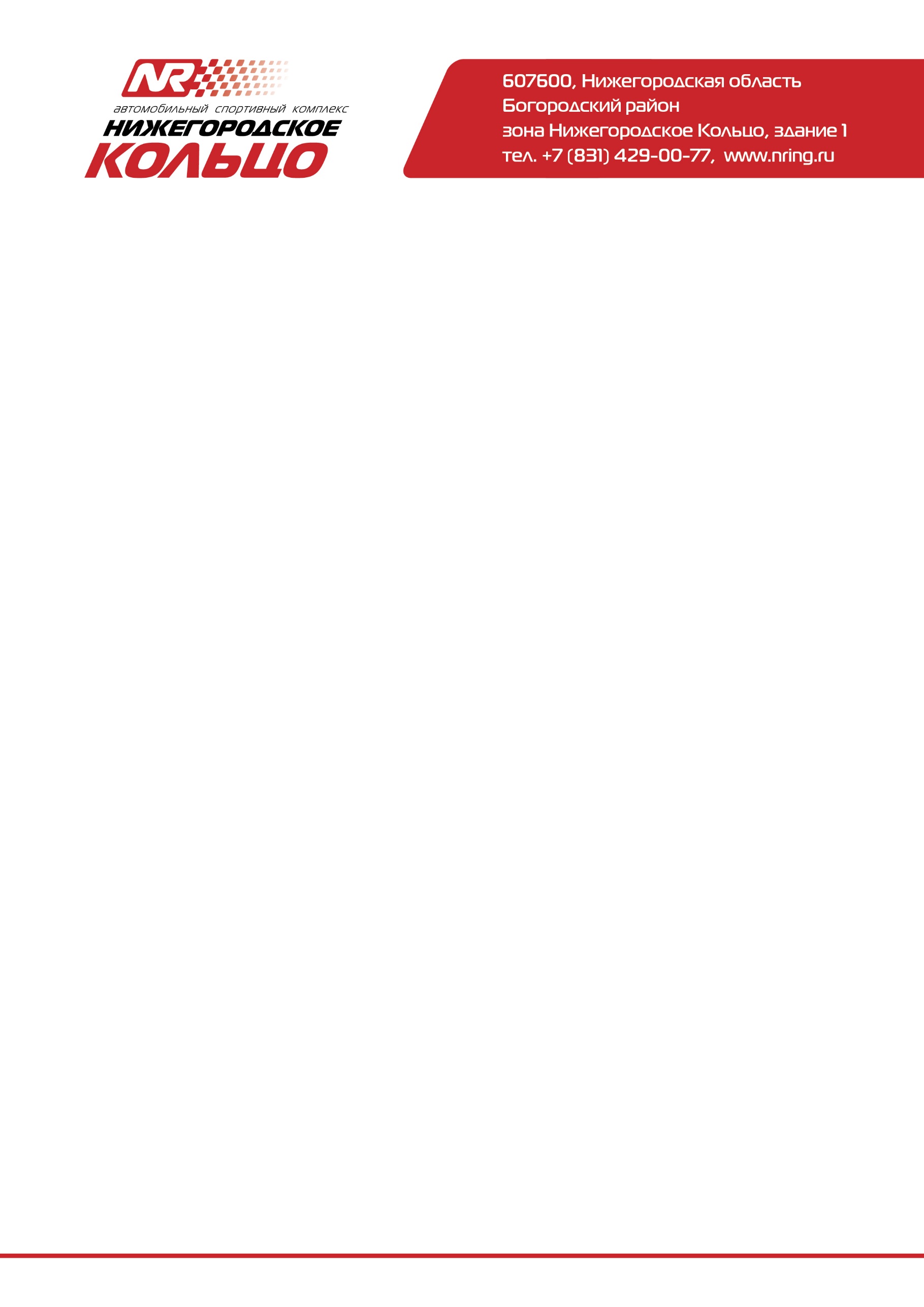 Бюллетень организатора №2 серии «NLS 2023» Разрешены следующие доработки автомобиля:Зачётная группа «S1600»В автомобилях KIA Rio X-Line 5D А-1801 допускается применение капота, а так же двери задка из пластика или композитного материала Extension № 07/02VO_23В автомобилях Lada Kalina/Granta NFR максимальный внутренний диаметр воздушного рестриктора установить равным 34мм.Организатор 2023